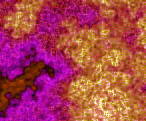 MTA-ACUERDO DE TRANSFERENCIA DE MATERIALNombre de la persona investigadora que cede las muestras, y en su representación Nombre de la persona responsable en asuntos de investigación del Centro de Investigación/Universidad cedente                                                                                           .AUTORIZO la cesión del material biológico de animal que se detalla a continuación: Descripción del material (Descripción del material (tipo características y número de muestras):Informe Favorable del CEEA de la Institución cedente (Anexo)para la realización del proyecto de investigación cuyo título es “Título del proyecto de investigación                   ”.Nombre de la persona investigadora receptora,  y en su representación Nombre del representante legal de Centro de Investigación/Universidad                                                .Como RECEPTOR del material biológico de origen animal reseñado, ME COMPROMETO a las siguientes condiciones de uso del material cedido:Obtener un dictamen favorable del Comité de Ética para la manipulación de las muestras biológicas en las instalaciones de mi Centro.Utilizarlo exclusivamente para el desarrollo de dicho proyecto.Destruir los excedentes, si los hubiese.No ceder a ningún tercero, ni parte ni todo el material/datos que se me ha cedido.Citar a la institución cedente                                         , como origen del material biológico, en el apartado de agradecimientos, en todos los documentos científicos y publicaciones que se pudieran generar como fruto de la investigación con el mismo.ENTIDAD CEDENTEENTIDAD RECEPTORAPersona investigadora responsable Fdo: Persona investigadora responsable Fdo:Representante Legal Fdo:Representante LegalFdo:POR DUPLICADO